BrainPop 		Lunch and Learn February 10, 2020Log in with Clever (Non-classroom teachers MIGHT need to go through BrainPop.com – use FHSD email as username and then “Forgot Password” so you can retrieve or reset PW.)Dashboard > Classes/Assignments/ProjectsQuiz MixerBrainPop 101 – Introductory Course for Teachers 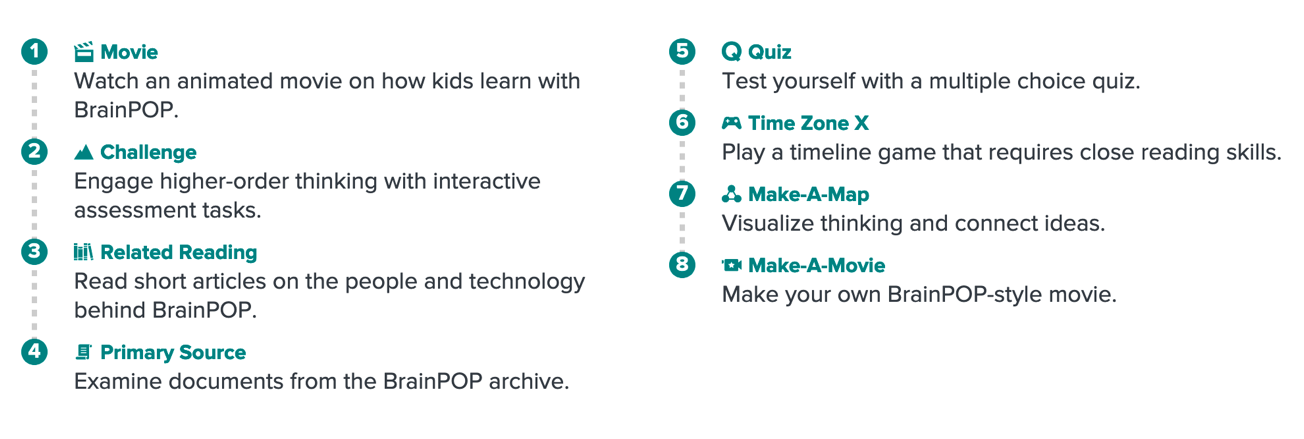 Creative Coding 	https://educators.brainpop.com/tools-on-brainpop/creative-coding-teaching-resources/	https://www.brainpop.com/creative-coding/sample-projects/Make a Movieauto-saves for later editing; time limit 10 minutes; 20 scenes; 30 seconds of audioEducator Videos/Screencastshttps://educators.brainpop.com/video/BrainPopBrainPop is not just videos anymore.  Students have options to create their own movie or use coding to show what they’ve learned.  Plus, BrainPop has integrated more resources to supplement learning--they have primary and secondary resources included.Watch the FHSD Webinar: (Code to join: bpFHSD1.06.20)Learn about BrainPop resources with the BrainPop 101 course.All teachers and LMS (K-8) have access to BrainPop and BrainPop Jr, as well as all of the resources that go along with BrainPop.BrainPop is not just videos anymore.  Students have options to create their own movie or use coding to show what they’ve learned.  Plus, BrainPop has integrated more resources to supplement learning--they have primary and secondary resources included.Watch the FHSD Webinar: (Code to join: bpFHSD1.06.20)Learn about BrainPop resources with the BrainPop 101 course.All teachers and LMS (K-8) have access to BrainPop and BrainPop Jr, as well as all of the resources that go along with BrainPop.